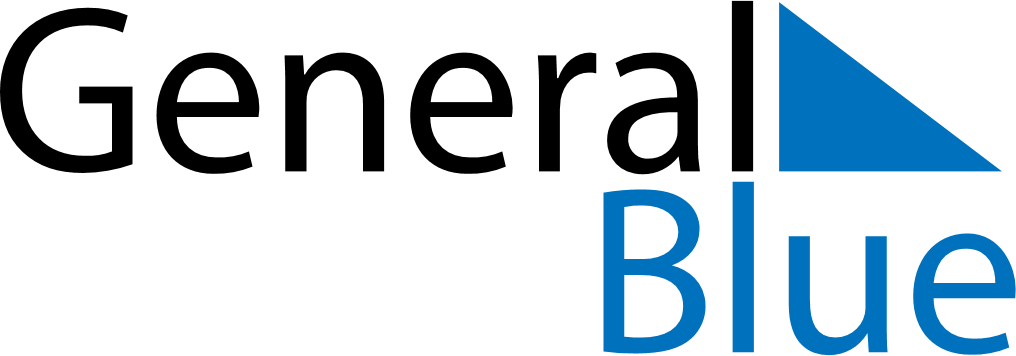 June 2024June 2024June 2024June 2024June 2024June 2024June 2024Shibin al Kawm, Monufia, EgyptShibin al Kawm, Monufia, EgyptShibin al Kawm, Monufia, EgyptShibin al Kawm, Monufia, EgyptShibin al Kawm, Monufia, EgyptShibin al Kawm, Monufia, EgyptShibin al Kawm, Monufia, EgyptSundayMondayMondayTuesdayWednesdayThursdayFridaySaturday1Sunrise: 5:54 AMSunset: 7:53 PMDaylight: 13 hours and 59 minutes.23345678Sunrise: 5:53 AMSunset: 7:54 PMDaylight: 14 hours and 0 minutes.Sunrise: 5:53 AMSunset: 7:54 PMDaylight: 14 hours and 0 minutes.Sunrise: 5:53 AMSunset: 7:54 PMDaylight: 14 hours and 0 minutes.Sunrise: 5:53 AMSunset: 7:55 PMDaylight: 14 hours and 1 minute.Sunrise: 5:53 AMSunset: 7:55 PMDaylight: 14 hours and 2 minutes.Sunrise: 5:53 AMSunset: 7:56 PMDaylight: 14 hours and 2 minutes.Sunrise: 5:53 AMSunset: 7:56 PMDaylight: 14 hours and 3 minutes.Sunrise: 5:53 AMSunset: 7:57 PMDaylight: 14 hours and 4 minutes.910101112131415Sunrise: 5:52 AMSunset: 7:57 PMDaylight: 14 hours and 4 minutes.Sunrise: 5:52 AMSunset: 7:57 PMDaylight: 14 hours and 4 minutes.Sunrise: 5:52 AMSunset: 7:57 PMDaylight: 14 hours and 4 minutes.Sunrise: 5:52 AMSunset: 7:58 PMDaylight: 14 hours and 5 minutes.Sunrise: 5:52 AMSunset: 7:58 PMDaylight: 14 hours and 5 minutes.Sunrise: 5:52 AMSunset: 7:59 PMDaylight: 14 hours and 6 minutes.Sunrise: 5:53 AMSunset: 7:59 PMDaylight: 14 hours and 6 minutes.Sunrise: 5:53 AMSunset: 7:59 PMDaylight: 14 hours and 6 minutes.1617171819202122Sunrise: 5:53 AMSunset: 8:00 PMDaylight: 14 hours and 6 minutes.Sunrise: 5:53 AMSunset: 8:00 PMDaylight: 14 hours and 7 minutes.Sunrise: 5:53 AMSunset: 8:00 PMDaylight: 14 hours and 7 minutes.Sunrise: 5:53 AMSunset: 8:00 PMDaylight: 14 hours and 7 minutes.Sunrise: 5:53 AMSunset: 8:00 PMDaylight: 14 hours and 7 minutes.Sunrise: 5:53 AMSunset: 8:01 PMDaylight: 14 hours and 7 minutes.Sunrise: 5:54 AMSunset: 8:01 PMDaylight: 14 hours and 7 minutes.Sunrise: 5:54 AMSunset: 8:01 PMDaylight: 14 hours and 7 minutes.2324242526272829Sunrise: 5:54 AMSunset: 8:01 PMDaylight: 14 hours and 7 minutes.Sunrise: 5:54 AMSunset: 8:02 PMDaylight: 14 hours and 7 minutes.Sunrise: 5:54 AMSunset: 8:02 PMDaylight: 14 hours and 7 minutes.Sunrise: 5:55 AMSunset: 8:02 PMDaylight: 14 hours and 7 minutes.Sunrise: 5:55 AMSunset: 8:02 PMDaylight: 14 hours and 6 minutes.Sunrise: 5:55 AMSunset: 8:02 PMDaylight: 14 hours and 6 minutes.Sunrise: 5:56 AMSunset: 8:02 PMDaylight: 14 hours and 6 minutes.Sunrise: 5:56 AMSunset: 8:02 PMDaylight: 14 hours and 6 minutes.30Sunrise: 5:56 AMSunset: 8:02 PMDaylight: 14 hours and 5 minutes.